     JÍDELNÍČEK                                          Týden od 9.10.-13.10.2023                                               AlergenyPondělí:              Přesnídávka                Chléb, tuňáková pomazánka s tvarohem, zelenina, čaj, voda s mátou   1,3.4,7	Oběd                           Rajská polévka s ovesnými vločkami, čaj, voda s mátou			          Krupice, ovoce                                                                                       1,3,7	Svačinka                     Rohlík, máslo, ovoce, kakao, čaj                                                           1,3,7                                  Úterý: 	Přesnídávka                Chléb, drožďová pomazánka, zelenina, čaj, voda  s pomerančem        1,3,7        	Oběd                           Dýňová polévka, čaj, voda s pomerančem                                                Krůtí maso se sýrem a žampiony, hrášková rýže                                   1,3,7            Svačinka                      Rýžový chlébík, ovocný talíř, mléko, čaj                                              1,3,7Středa:	Přesnídávka	         Rohlík, celerovo-mrkvová pomazánka, zelenina, čaj, džus                   1,3,7,9                  Oběd                          Krupicová polévka s vejcem, čaj, džus                                                Čevabčiči, brambory                                                                             1,3,7                                                 	Svačina		         Sýrový loupák, ovoce, kakao, čaj                                                         1,3,7Čtvrtek: 	Přesnídávka               Opečený toustík, sýrová pěna, zelenina, čaj, voda s citronem              1,3,7                                                                                         Oběd		         Celerová polévka, čaj, voda s citronem                                               Vepřové maso, bílé zelí, houskový knedlík                                           1,3,7,9            Svačina                       Rohlík, nutela, ovoce, mléko, čaj                                                           1,3,7Pátek:                                            	Přesnídávka              Banánové placky, ovoce, mléko, čaj                                                       1,3,7                Oběd		        Květákový krém s krutony, čaj, voda                                                                                            Bulgurové rizoto, st. okurek                                                                   1,3,7	Svačina		         Jogurt, 1/2 rohlík, ovoce, čaj, voda                                                        1,3,7              Pitný režim zajištěn po celou dobu provozuOvoce nebo zelenina je podávána k jídlu každý den.Čísla u pokrmů označují druh alergenu. Seznam alergenu je vyvěšen vedle jídelníčku.	(O) – ovoce jen pro dospělé                                                                  DOBROU CHUŤ!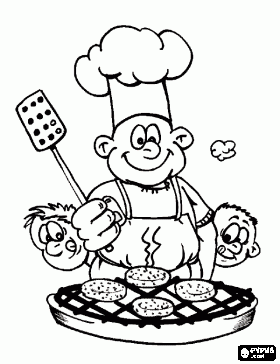   Monika Filáková	                                                                                                                Hana Tkadlecová                  (provozář)										   (kuchařka)